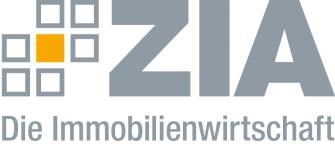 Pressemitteilung Klara Geywitz: ZIA freut sich auf engen AustauschBerlin, 06.12.2021 – Die Bekanntmachung von Klara Geywitz als neue Bundesministerin für Bauen und Wohnen kommentiert ZIA-Präsident Dr. Andreas Mattner wie folgt: „Wir freuen uns auf eine vertrauensvolle Zusammenarbeit, den engen Austausch und den zielgerichteten Dialog mit der neuen Bundesbauministerin Klara Geywitz. Die Angebote zur Fortsetzung unserer Zusammenarbeit im „Bündnis bezahlbarer Wohnraum“ und die Wiederbelebung der Innovationspartnerschaft sind ein großartiges Signal. Denn wenn wir auch nur annähernd die Zielmarke von 400.000 neuen Wohnungen im Jahr erreichen und gleichzeitig auch die Voraussetzungen zur Errichtung attraktiver Wirtschaftsimmobilien schaffen wollen, gelingt dies nur unter Einbindung aller relevanten Akteure. Am Ende treibt uns alle nur ein Ziel an: bezahlbare, lebenswerte und nachhaltige Städte und Gemeinden in Deutschland.“Der ZIADer Zentrale Immobilien Ausschuss e.V. (ZIA) ist der Spitzenverband der Immobilienwirtschaft. Er spricht durch seine Mitglieder, darunter 28 Verbände, für rund 37.000 Unternehmen der Branche entlang der gesamten Wertschöpfungskette. Der ZIA gibt der Immobilienwirtschaft in ihrer ganzen Vielfalt eine umfassende und einheitliche Interessenvertretung, die ihrer Bedeutung für die Volkswirtschaft entspricht. Als Unternehmer- und Verbändeverband verleiht er der gesamten Immobilienwirtschaft eine Stimme auf nationaler und europäischer Ebene – und im Bundesverband der deutschen Industrie (BDI). Präsident des Verbandes ist Dr. Andreas Mattner.Kontakt André HentzZIA Zentraler Immobilien Ausschuss e.V. Leipziger Platz 9 10117 Berlin Tel.: 030/20 21 585 23E-Mail: andre.hentz@zia-deutschland.de   Internet: www.zia- deutschland.de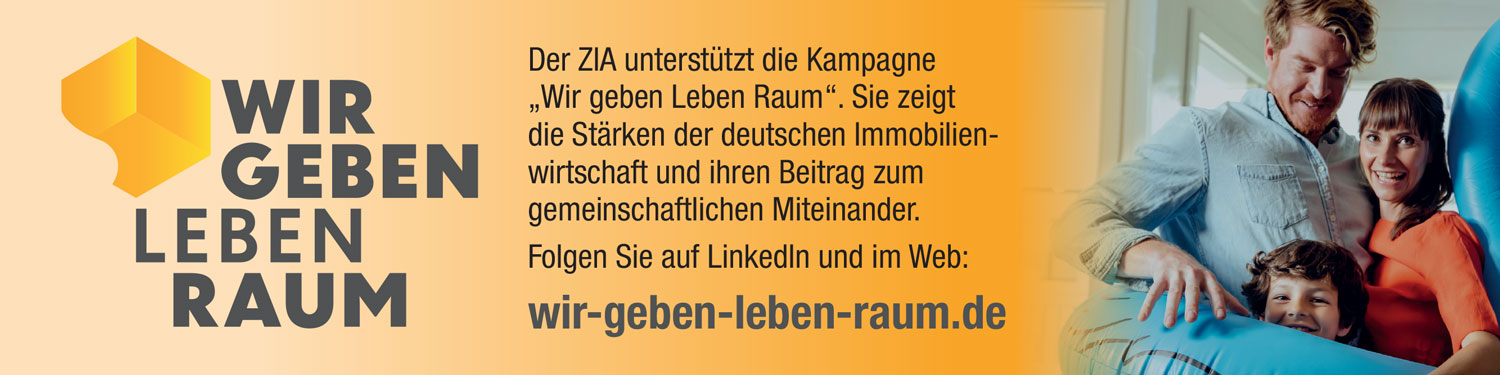 